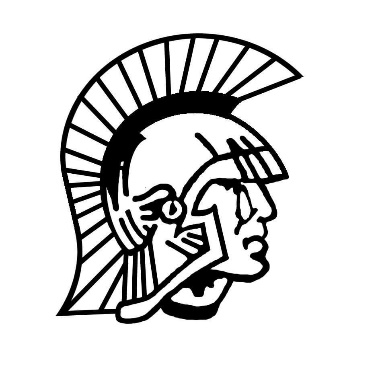 Centurion Training Solutions CCTV MonitoringWe have decided to install CCTV cameras at Centurion, we have introduced these surveillance measures in order to:  Maintain a safe environment for members of our centre community  Ensure the welfare of students, staff, volunteers and visitors  Deter criminal acts against persons and property  Assist in identifying persons who have committed an offence We will be installing CCTV in all areas and around the perimeter of Centurion grounds. We would like to reassure you that all overt surveillance on the site will be clearly signposted. The centre does not condone the use of covert surveillance when monitoring staff, students, volunteers, and visitors, unless in extreme circumstances, and we will always obtain consent from the Home Office prior to conducting covert surveillance. Data protection We strive to be transparent about how we use and store data. We recognise that recording images of identifiable individuals constitutes as processing personal information; therefore, we will ensure our surveillance is undertaken in line with data protection principles in the UK GDPR and Data Protection Act 2018.Should you need to, you can submit a freedom of information request and/or a subject access request, as permitted by the relevant legislation – including the Freedom of Information Act 2000. For further information about how to do this, please contact the centre on 01604583945.All surveillance footage taken on site will be kept for seven days for security purposes and will be stored in line with the school’s Data Protection Policy. Any footage that is no longer required for security purposes will be destroyed in line with the UK GDPR and Data Protection Act 2018. Code of practice We would like to reassure you that CCTV cameras will only be placed where they do not intrude on anyone’s privacy and are necessary to fulfil their purpose. If you have any questions about the contents of this letter, please contact us on 01604 583945.Kind RegardsKieran Rogers – Head of Centre